Центральный Дом Российской Армии________________________________________________________________Методический отдел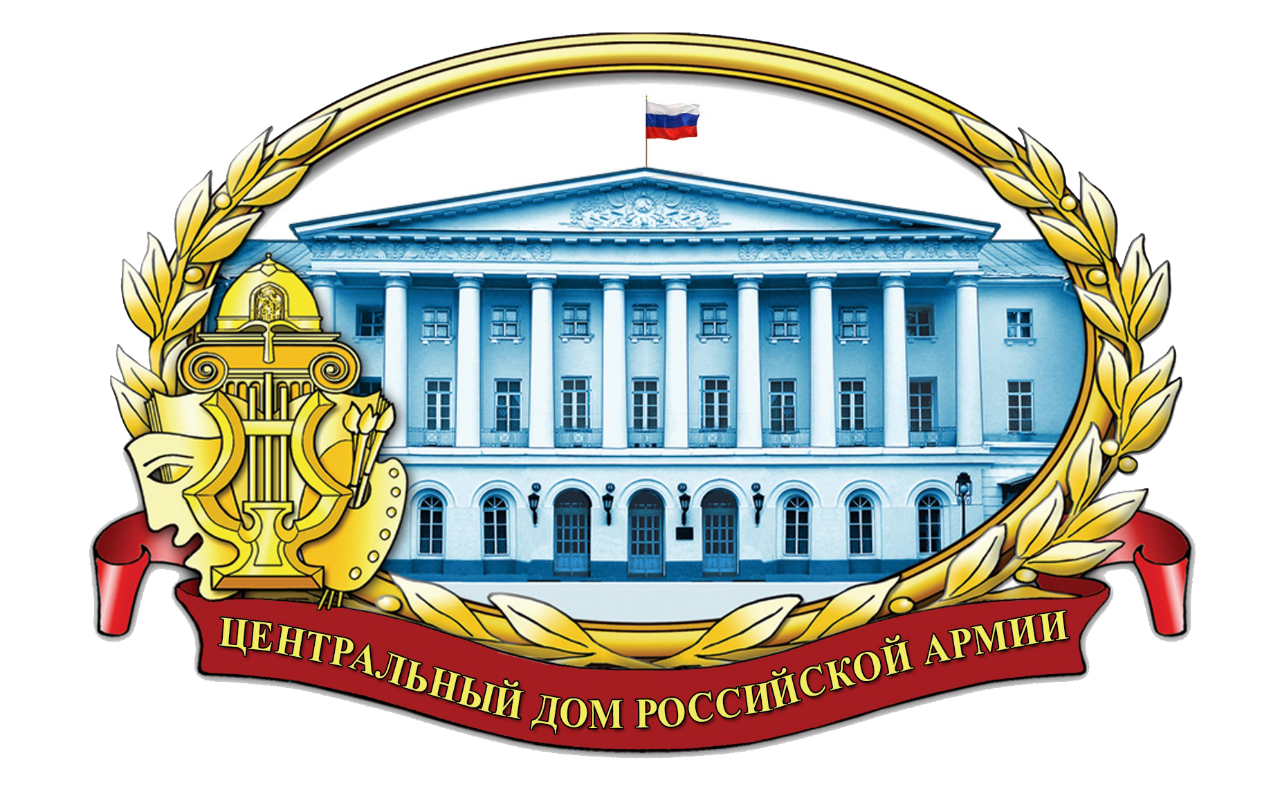 Организация шефской работы в воинской части и учреждениях культурыМетодическое пособиеМосква2019 г.Ответственный за выпуск –начальник методического отделазаслуженный работник культуры РФХробостов Д.В.Составители:ведущий методистФедосеев А.Н.,начальник отдела военно-шефской работы заслуженный работник культуры РФКарасева Г.А., ведущий методистзаслуженный работник культуры РФДмитриченко В.А.,начальник группы взаимодействия с военными учреждениями культурыРынзина Л.С.Компьютерная обработка материала:Федосеев А.Н.Отзывы, замечания и предложения просим направлять по адресу:129110, г. Москва, Суворовская пл., д.2Центральный Дом Российской Армии имени М.В. Фрунзе,методический отделКонтактные телефоны: (495) 681-66-09, 681-28-07ПРЕДИСЛОВИЕВ последние два десятилетия в Российской Федерации произошли кардинальные социально-экономические и политические преобразования. Существенным образом изменилась духовно-нравственная атмосфера в обществе. Новые геополитические реалии вызвали необходимость совершенствования военной организации государства, прежде всего его Вооруженных Сил, приобретения ими качественных параметров, которые соответствовали бы современным вызовам и угрозам национальной безопасности. Этим объясняется необходимость постоянного обращения к теме взаимоотношений гражданского общества и армии.В условиях модернизации военной сферы российского общества значение военно-шефской работы как формы военно-патриотического воспитания граждан объективно возрастает.Центральный Дом Российской Армии имени М.В.Фрунзе (далее – ЦДРА) в своей деятельности уделяет пристальное внимание вопросам организации военно-шефской работы в Вооруженных Силах Российской Федерации. Цель настоящего методического пособия – наметить пути дальнейшего совершенствования военно-шефской работы в гарнизонах (шефство учреждений культуры гражданского сектора над воинскими частями, шефство военных учреждений культуры над дошкольными, школьными образовательными учреждениями и детскими домами) с учетом имеющегося позитивного опыта ее организации.ШЕФСКАЯ РАБОТА – ОДНА ИЗ СОСТАВЛЯЮЩИХ  ЕДИНОГО ВОСПИТАТЕЛЬНОГО ПРОСТРАНСТВАШефство, шефская помощь (от слова шеф) – общественная деятельность в форме оказании конкретным сильным в данной области субъектом – шефом (от человека до организации) экономической, культурной, политической или иной безвозмездной систематической помощи конкретному более слабому объекту – подшефному. Шефская помощь была распространена в СССР, где, например, встречались шефство промышленности и учебных заведений над сельским хозяйством, отличников над неуспевающими, опытных рабочих над молодыми рабочими и т. п.Военно-шефская работа представляет собой многогранный процесс по оказанию помощи материального, культурного, просветительского, воспитательного и иного характера. Эта одна из форм взаимодействия и связи общества с Вооруженными Силами.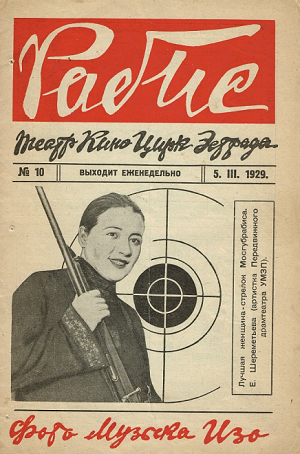 Как массовое движение военно-шефская работа зародилась в СССР в период Гражданской войны вскоре после образования Всерабиса (Всесоюзный, до 1925 года Всероссийский, профессиональный союз работников искусств), в тот период при его ЦК был создан комитет содействия фронту. Организационное оформление культурного шефства профессионального союза работников искусств над Красной Армией произошло 19 февраля 1923 года, когда Президиум ЦК союза постановил уже с 23 февраля Всерабису принять культурное шефство над армией и флотом и утвердил согласованное с Политуправлением Реввоенсовета республики Положение о культурном шефстве. Согласно этому Положению для практического руководства шефской работой создавалась Центральная военно-шефская комиссия. Аналогичные комиссии были созданы при местных комитетах профсоюза (упразднены в 1968 году).Помимо этого, в шефском движении принимали активное участие и молодежные организации. Так, в октябре 1922 года по призыву комсомола ряды военных моряков пополнили 2 тысячами молодых добровольцев, с 1927 года развернулось шефство над Военно-Воздушными Силами РККА.В целом военно-шефскую работу осуществляли государственные органы, учреждения, различные общественные организации, в том числе оборонно-массовые и спортивные.Объектами военного шефства являлись взаимодействовавшие с ними коллективы воинских частей, соединений и объединений.Проводимая работа основывалась на достаточно широкой нормативно-правовой базе, включающей: Конституцию страны, законы о военной службе и воинской обязанности, а также постановления Советского правительства, приказы Реввоенсовета и Наркома обороны, направленные на укрепление взаимопомощи армии и общества, которые дополнялись решениями ВКП(б) и подвластных партии массовых общественных организаций (профсоюзов, комсомола, пионерии и др.), способствуя активизации взаимопомощи армии и общества.Анализ показывает, что накопленный государственными органами, трудовыми коллективами и общественными организациями позитивный опыт в этой области нередко остается сегодня невостребованным. Целью военно-шефской работы в современных условиях является всемерное содействие государству в поддержании военного потенциала России, сохранении боеспособности армии и флота, духовно-нравственном сплочении общества и его вооруженных защитников.Основные направления военно-шефской работы:1. В области материально-технического обеспечения:– оказание помощи в поддержании боеспособности и боеготовности подшефных воинских частей и кораблей; – содействие укреплению материально-технической базы подшефных кораблей и частей;– практическое участие в обеспечении продовольствием, имуществом, горюче-смазочными материалами и техническим снабжением.2. В области военно-патриотического воспитания:– оказание практической помощи массовым оборонным обществам, военно-патриотическим объединениям (клубам) в подготовке допризывной молодежи к выполнению воинского долга по защите интересов российского государства;– проведение целенаправленной работы по отбору и направлению призывников срочной службы и на контрактной основе в подшефные воинские части и на корабли;– участие в установленном порядке в работе по отбору, направлению молодежи для учебы в военно-учебные заведения с последующим направлением молодых офицеров на службу в подшефные воинские части и на корабли;– обмен делегациями молодежи и военнослужащих, моряков подшефных воинских частей и кораблей;– участие в проведении военно-мемориальных мероприятий, а также в праздновании памятных, юбилейных дат воинской славы, подшефных воинских частей и кораблей.3. В области социальной защиты военнослужащих и лиц, уволенных в запас с военной службы:– участие в создании дополнительных (к установленным федеральными законами) мер по практической социальной адаптации военнослужащих, уволенных с военной службы, решение проблем жилищного обеспечения, переподготовки и трудоустройства;– оказание помощи малообеспеченным семьям, родным и близким военнослужащих подшефных кораблей и частей;– оказание бесплатной юридической помощи военнослужащим, лицам, уволенным в запас, и членам их семей;– оказание помощи руководству армии и флота в изучении проблем морально-психологического состояния военнослужащих;– оказание помощи в организации курортного лечения, отдыха и туризма военнослужащих подшефных воинских частей, кораблей и членов их семей, обеспечение медикаментами и медицинской техникой.4. В области культурно-просветительной, научно-образовательной, информационной деятельности:– финансирование организации выступлений работников культуры и искусства в подшефных воинских частях и на кораблях, в военных гарнизонах;– оказание содействия при поступлении в средние и высшие учебные заведения военнослужащим, уволенным в запас;– участие в развитии физической культуры и спорта, приобретение спортивного оборудования и инвентаря;– учреждение специальных премий для военнослужащих подшефных воинских частей и кораблей за высокое воинское мастерство;– освещение в средствах массовой информации материалов о развитии шефских связей, реальной жизни армии и флота, героической истории и боевых традициях Вооруженных Сил.В последние годы наметились некоторые положительные тенденции в области этой деятельности.1. В Российском обществе появляются организации, которые своими задачами ставят оказание шефской помощи армии и флоту.2. Формируется нормативно-правовая и организационно-методическая база военно-шефской работы. В этой связи положительную роль играет принятие федеральных законов: «Об увековечении памяти погибших при защите Отечества», «О Днях воинской славы (победных днях) России», «О ветеранах», «Об увековечении Победы советского народа в Великой Отечественной войне 1941–1945 годов» и Государственной программы «Патриотическое воспитание граждан Российской Федерации на 2016-2020 годы».3. Осуществляется координация взглядов, целевых установок и приоритетных направлений в области шефства над воинскими частями, являющейся органичной составной частью процесса строительства и развития Вооруженных Сил Российской Федерации, других войск, воинских формирований и органов исполнительной власти.4. Упорядочивается система военно-шефской работы и обеспечения надежной связи гражданских институтов с Вооруженными Силами, другими воинскими формированиями и органами, к участию в военно-шефской работе привлекаются органы государственной власти всех уровней, прежде всего муниципальных образований, предприятий, учреждений и организаций различных форм собственности.5. Совершенствуется система информационного обеспечения военно-шефской работы, предусматривающая более широкое участие средств массовой информации в пропаганде идей шефских связей, армии и общества.6. Расширяется диапазон форм военно-шефской работы:– осуществление спонсорской помощи воинским частям в решении накопившихся проблем совершенствования быта и условий службы.– доставка гуманитарных грузов российским воинским частям, находящимся в горячих точках;– создание центров профессиональной ориентации, подготовки и трудоустройства военнослужащих запаса;– введение в школах уроков начальной военной подготовки, а также создание военно-патриотических объединений, школ и клубов;– организация поисковых отрядов и экспедиций, туристических (краеведческих) слетов, спартакиад, военно-спортивных игр допризывной молодежи «Зарница» и «Орленок»;– проведение смотров-конкурсов на лучшую организацию военно-шефской работы, месячников мужества, патриотических конкурсов, фестивалей и акций под девизами: «День призывника», «Молодежь – воинам-землякам!», «День Российского флага», «Свеча памяти», «Беречь Отчизну – долг и честь!» «Служи, солдат!», «Подарок солдату», «Тепло родного дома», «Славным защитникам Родины», «Привет, солдат!», «Никто не забыт и ничто не забыто»;– организация для военнослужащих концертов коллективов художественной самодеятельности (мастеров искусств), экскурсий по местам боевых сражений (в музеи Боевой славы), а также встреч с ветеранами военной службы, участниками войн и вооруженных конфликтов.ПРОБЛЕМЫ В ОРГАНИЗАЦИИ ВОЕННО-ШЕФСКОЙ РАБОТЫАнализ состояния военно-шефской работы на федеральном и региональном уровнях выявили ряд проблем в ее организации:– снижение качества связи общества и армии;– неудовлетворительный уровень готовности молодежи к армейской службе;– резкое сокращение в Министерстве обороны Российской Федерации учреждений культуры;– низкое качество нормативного обеспечения военно-шефской работы;– отсутствие личных контактов руководителей регионов и органов военного управления, низкий уровень информирования их о положении дел в военном ведомстве и воинских частях.ВЫВОДЫ И РЕКОМЕНДАЦИИПО ВОПРОСАМ СОВЕРШЕНСТВОВАНИЯВОЕННО-ШЕФСКОЙ РАБОТЫИсходя из опыта прошлого и с учетом современных реалий важно, чтобы военно-шефская работа была направлена на:– укрепление дружбы и чувства единения между гражданским обществом, государственными структурами и представителями силовых структур Российской Федерации, понимание ими важности дальнейшего укрепления обороноспособности нашего государства;– привитие россиянам, прежде всего молодежи, интереса и любви к военному делу, развитие у нее чувства патриотизма и беззаветной преданности Родине;– реализацию государственной программы «Патриотическое воспитание граждан Российской Федерации на 2016-2020 годы»;– укрепление связей трудовых, учебных и научных коллективов с воинскими частями и кораблями;– организацию мероприятий по социальной адаптации военнослужащих, уволенных в запас, ведение работы с призывниками, подготовку молодежи к службе в армии, обеспечение социально-правового сопровождения прохождения срочной службы призывниками, их близкими и родственниками;– дальнейшую разработку новых технологий воспитания молодежи и военнослужащих на боевых, трудовых и культурных традициях, что способствует формированию высокого чувства конституционного долга в отношении военной службы, ее влияния на уровень духовно-нравственной культуры воинов, призывников и допризывников; – доведение до сведения допризывной молодежи и воинов информации о серьезном обострении международной обстановки в связи с дальнейшим усилением военно-политического блока НАТО и его продвижением к непосредственным границам Российской Федерации, о возрастании агрессивности внешнеполитического курса США в связи со стремлением к мировому господству и развертыванием системы ПРО по границам России, об усиливающейся активности международных террористических организаций, ставящих главной целью разрушение нашего государства.Основные усилия в военно-шефской работе целесообразно сосредоточить:во-первых, на подготовке молодежи по военно-техническим специальностям. Основная нагрузка в решении этой проблемы, конечно, ложится на Всероссийский республиканский совет ДОСААФ, Минобрнауки России и Минобороны России. Общественные организации (в том числе «Юнармия») должны оказать им помощь в проведении плановых занятий, соревнований и смотров по военно-техническим специальностям, поощрении лучших. Делу подготовки к службе в армии могут способствовать ежегодные военные сборы. При их проведении учащиеся 10–11 классов должны посещать воинские части регионов. В ходе сборов осуществляется комплексный подход в подготовке молодежи к службе в Вооруженных Силах, т. е. происходит не только обучение ребят по военно-техническим специальностям, но и подготовка к службе физически, морально и психологически.Офицеры запаса могут оказывать помощь в организации и проведении военизированных игр, работы кружков и секций по техническим и военно-прикладным видам спорта; осуществлении практических мероприятий по воспитанию у юношей моральной и психологической готовности к военной службе. По завершении сборов юноши в определенной степени будут подготовлены к военной службе, к тому высокому спросу, который ждет их в армии, к выполнению приказов командиров.Это важные моменты, о которых не задумываются на гражданке, но они становятся чрезвычайно актуальными в армейской жизни;во-вторых, на возрождении в школах преподавания начальной военной подготовки.Сокращение сроков срочной службы привело к тому, что юноши приходят в армию совершенно неподготовленными, не имеют понятия о принципах единоначалия и необходимости подчиняться командованию, поэтому назрела, настоятельная необходимость введения в школах отдельного предмета – начальная военная подготовка (НВП).В Концепции федеральной системы подготовки граждан Российской Федерации к военной службе на период до 2020 года, утвержденной Правительством Российской Федерации, прямого указания о введении НВП не содержится. Однако там говорится, что «система подготовки граждан к военной службе должна охватывать молодежь, начиная со школьного возраста (физическое развитие и военно-патриотическое воспитание с дошкольного возраста)».В проведении занятий по начальной военной подготовке большую роль могут сыграть офицеры запаса с их огромным опытом и нерастраченным потенциалом работы с молодежью. Начальная военная подготовка в советских школах давала достаточный для дальнейшей службы в армии объем и уровень знаний, навыков. Однако в 90‑е годы ХХ века школа была демилитаризована, НВП отменили, оставив несколько часов школьной программы для изучения в рамках дисциплины «Основы безопасности жизнедеятельности», что в новых условиях явно недостаточно.В результате вчерашние мальчишки, приходя служить в армию, нередко встречаются с экстремальными ситуациями и оказываются не готовыми к этому. Человек может не стать военным, но основа дисциплины, умение организовать свою жизнь, готовность достойно преодолевать трудности бытия, закладываемые на этих уроках, пригодятся ему в дальнейшем в любой сфере деятельности;в-третьих, на пропаганде боевых традиций.Процесс изучения высоких духовных ценностей обеспечивает преемственность в работе по формированию у личного состава высоких морально-боевых качеств защитников Родины, способствует глубокому осознанию им своих служебных обязанностей. Это мощное средство воздействия на умы и сердца воинов, способствующее положительному восприятию ими героических дел, свершенных представителями старших поколений в боях за Родину, пример для повседневного подражания.Боевые традиции рассматриваются как конкретный итог и, следовательно, как средоточие опыта воспитания воинов в духе верности своей Родине, военной присяге, высокой дисциплинированности, готовности к героическим поступкам и подвигам. Многое в этом вопросе могут сделать наши средства массовой информации, кинематограф, телевидение; в-четвертых, на инициировании ряда предложений. В первую очередь нужно утвердить специальные призы и награды шефствующих объектов Российской Федерации для военнослужащих срочной службы и офицеров, которые отличились при исполнении своего воинского долга. Необходима моральная и материальная поддержка семей и детей, чьи кормильцы погибли при исполнении служебных обязанностей. В этом вопросе есть положительные примеры;в-пятых, на инициировании с целью увековечивания подвигов современных героев, армии и флота, других силовых структур процесса присвоения их имен улицам, установки памятных досок на зданиях школ, учебных заведений, где они обучались, а также других форм отдания светлой памяти защитникам Отечества;в-шестых, на тесной связи местных органов власти с воинскими частями, которые дислоцируются на данной территории. Надо повернуть их лицом к насущным проблемам Вооруженных Сил. СМИ часто показывают, как то или иное должностное лицо участвует в открытии торгового центра, стадиона и других социально значимых объектов. В то же время не было ни одного репортажа о встрече руководителей регионов с военнослужащими, членами их семей в ходе посещения ими воинских частей;в-седьмых, на благотворительной шефской работе: посещение госпиталей и проведение там совместно с представителями коммерческих организаций шефских концертов, вручение подарков и наград воинам; оказание помощи конкретным группам военнослужащих, их семьям; участие коммерческих организаций в проведении благотворительных мероприятий на местном уровне; участие в юбилейных торжествах военных учреждений, воинских частей, кораблей, военно-учебных заведений с целью показа престижа военной службы, а также награждение медалями, грамотами, памятными знаками, дипломами общественных  организаций и т. д. Опыт охвата шефскими мероприятиями всех подразделений армии, накопленный в СССР, использовался и развивался в постсоветское время. Как пример – Русское географическое общество установило шефство над нашим контингентом в «Хмеймим» и прислало (вернее, лично министр обороны С. Шойгу привез) множество книг, настенных календарей и картин-фоторепродукций русской природы.После распада Советского Союза перестала существовать Центральная комиссия, что повлекло за собой ослабление военно-шефской работы в целом. Однако в час перемен и преобразований в России как никогда было важно возродить и укрепить исторический союз Армии и Культуры.Благодаря инициативе председателя Московской городской комиссии по культурному шефству над Вооруженными Силами СССР народного артиста СССР Михаила Андреевича Глузского и руководства Минобороны России для возрождения и дальнейшего развития военно-шефского движения, в 2000 году был создан отдел военно-шефской работы Культурного центра Вооруженных Сил Российской Федерации (переименованный в 2016 году в Центральный Дом Российской Армии – ЦДРА).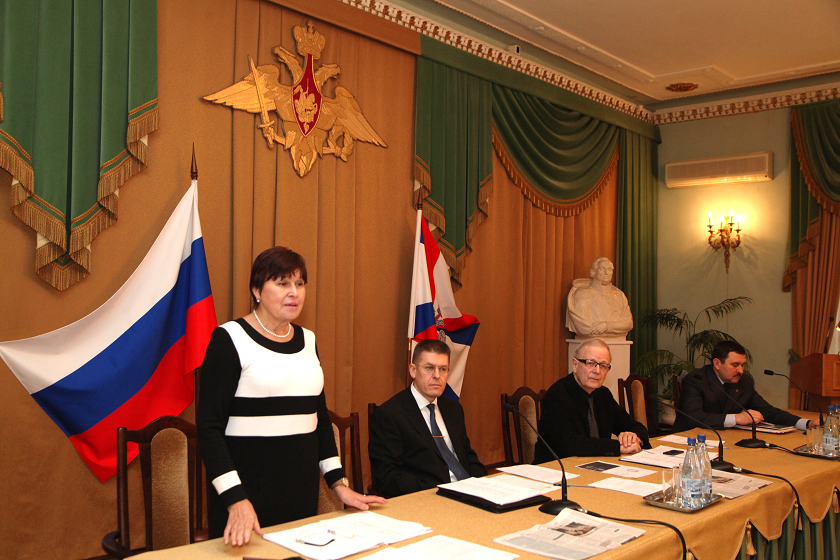 Сегодня отдел военно-шефской работы ЦДРА возглавляет заслуженный работник культуры РФ Г.А.Карасева. Галина Александровна занимается военно-шефской деятельностью с 1979 года. В течение многих лет была членом Московской городской комиссии по культурному шефству над Вооруженными Силами СССР, с 1989 года назначена ответственным секретарем этой комиссии, и стояла у истоков создания отдела военно-шефской работы Культурного центра ВС РФ.Отдел продолжает славные традиции военно-шефского движения, осуществляя свою деятельность силами высокопрофессионального коллектива, среди которых ветераны отдела: заслуженные работники культуры РФ Джиоева Г.А., Дрыга Н.П., Михайлова Н.И, заслуженный артист РФ Шубин С.Н., заслуженный деятель наук РФ Карманов А.И., пополняется отдел и молодыми инициативными сотрудниками – Стародымова Ю.М., Котова Е.С., Тамойкина С.Н. и другие.Отдел в своей основной деятельности руководствуется положениями Государственной программы «Патриотическое воспитание граждан Российской Федерации на 2016-2020 годы». Координирует военно-шефскую работу и организует взаимодействие учреждений культуры и искусства, творческих союзов, фондов, ассоциаций, артистов, художников, журналистов, писателей с федеральными органами исполнительной власти, в которых законом предусмотрена военная служба. Отдел осуществляет работу по духовному, эстетическому, нравственному воспитанию воинов Российских Вооруженных Сил в духе патриотизма, уважения к Отечеству, его истории и национальным традициям, привлекая для этой работы деятелей культуры и искусств. Среди них: поэт, член Союза писателей России А.Чирков, заслуженные артисты РФ Н.Поливанова, Л. Бирюкова, Н. Дупак, Б. Галкин, группа «Ритм» под руководством А.Кобзевой, Русский концертный ансамбль «Сказ» под управлением заслуженной артистки РФ В.Соболевой, Неаполитанский ансамбль имени Мисаиловых, оркестр народных инструментов имени Н.П.Осипова под управлением народного артиста РФ В.Андропова, Государственный академический русский концертный оркестр под управлением народного артиста СССР А.Поливанова и многие другие.Оказывает организационную и практическую помощь в обеспечении досуга военнослужащих и членов их семей, формируя и направляя в войска комплексные концертные бригады с участием артистов эстрады и кино, писателей, художников, организует устные выпуски журнала «Жизнь и творчество», проводит конкурсы, передвижные выставки, встречи с деятелями культуры и искусства. В том числе огромную лепту в это направление деятельности вносит молодежный профессиональный коллектив группы концертно-художественной работы, в репертуаре которого музыкальные композиции различных жанров и направлений. Артисты группы занимаются не только вокалом, они умело и талантливо сочетают в своих выступлениях и хореографию, и драматическое искусство. Используя живой звук на своих концертах, исполняют как известные хиты, так и произведения собственного сочинения. Отдел оказывает помощь в организации мероприятий с ветеранами войн и Вооруженных Сил в рамках проведения творческих встреч «Не стареют душой ветераны».Систематизирует работу с допризывной молодежью по поднятию престижа воинской профессии, проводя «Уроки мужества» в общеобразовательных школах, кадетских корпусах, суворовских училищах и в военкоматах.Взаимодействуя с военно-шефскими комиссиями театров, творческих союзов, организует показ целевых шефских спектаклей, творческих встреч, посвященных Дню защитника Отечества 23 февраля, Дню Победы 9 мая.Отдел работает в тесном сотрудничестве с Советом Российского организационного комитета «Победа» по шефству работников культуры и искусства над личным составом Вооруженных Сил и других силовых ведомств Российской Федерации, который возглавляет актер Государственного академического Малого театра России народный артист Российской Федерации Валерий Константинович Бабятинский.Вот слова из его интервью: «Как известно, если посеешь добро, то из него или ничего не вырастет, или если вырастет, то только добро. Если же посеешь зло, то из него добро никогда не вырастет. Мы все хотим жить в нравственно здоровом обществе. А для этого каждый должен по возможности внести свою лепту в духовное возрождение нашей страны,           а значит, и ее Вооруженных Сил».Свыше десяти лет в нашей стране ежегодно проводится Всероссийский конкурс на лучшие практические результаты культурно-досуговой деятельности учреждений культуры Российской Федерации «ЗОЛОТОЙ СОКОЛ».Конкурс организован методическим отделом Центрального Дома Российской Армии. Цель конкурса – поддержка и развитие системы культурно-досуговой работы, создание условий для работников военных учреждений культуры по обмену опытом передовых методик в области духовного-нравственного, гражданско-патриотического, эстетического воспитания граждан страны.В 2017 году в конкурс введена новая номинация – «Лучшая работа по организации шефства над военнослужащими и членами их семей».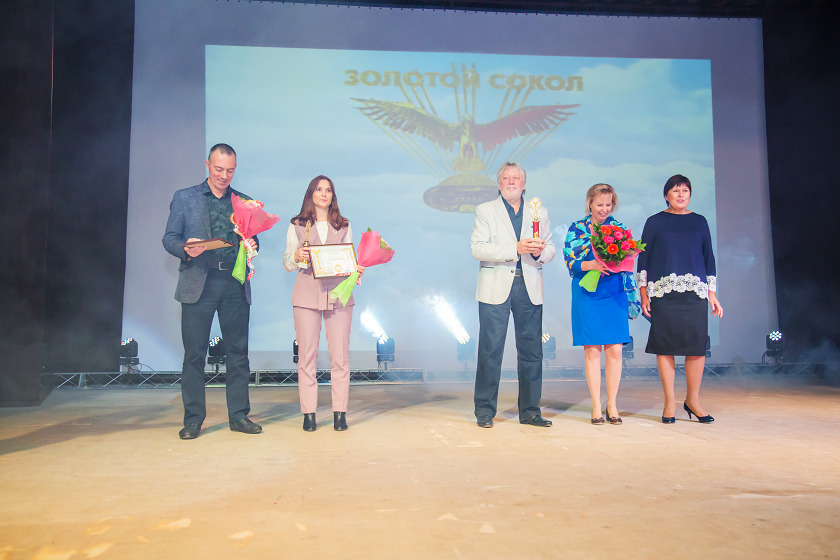 Введение данной номинации в конкурс «Золотой сокол» позволит обмениваться передовым опытом организации военно-шефской работы, взаимодействия с общественными организациями и гражданскими учреждениями культуры в интересах культурно-досугового обеспечения личного состава.Остается очевидным то, что только при осуществлении комплексного подхода к организации шефской работы, у военнослужащих вырабатывается самая главная глубинная составляющая – чувство патриотизма, которое выражается, прежде всего, в любви к своему Отечеству, сопричастности к его истории, культуре, формируется гражданская позиция и потребность служения Родине. Именно на этих принципах построена шефская, да и собственно вся военно-патриотическая работа.В целях методической помощи предлагаем вам варианты Положения о военно-шефском отделе и Договора о сотрудничестве:ПОЛОЖЕНИЕоб отделе военно-шефской работы1.Общие положенияНастоящее Положение подготовлено на основании Устава федерального государственного бюджетного учреждения культуры и искусства «Центральный Дом Российской Армии имени М.В.Фрунзе» Министерства обороны Российской Федерации (далее - ЦДРА) и определяет цели, задачи, виды деятельности, формы и методы работы, права и ответственность отдела военно-шефской работы ЦДРА.Отдел военно-шефской работы является структурным подразделением ЦДРА и подчиняется непосредственно начальнику ЦДРА.В своей деятельности отдел военно-шефской работы ЦДРА руководствуется Конституцией Российской Федерации, действующим законодательством по вопросам культуры, приказами и инструкциями Министерства обороны Российской Федерации, приказами и распоряжениями начальника ЦДРА, Уставом ЦДРА и настоящим Положением.Отдел военно-шефской работы осуществляет свою деятельность во взаимодействии с другими структурными подразделениями ЦДРА, а также со сторонними организациями в пределах своей компетенции.Организационно-штатная структура отдела военно-шефской работы определена соответствующими документами Министерства обороны Российской Федерации в составе ЦДРА и решением начальника ЦДРА.Отдел военно-шефской работы ЦДРА создан для организации шефства над личным составом частей, соединений и учреждений федеральных органов исполнительской власти, в которых законом предусмотрена военная служба.Квалификационные требования, функциональные обязанности, права сотрудников отдела регламентируются должностными инструкциями, утверждаемыми начальником ЦДРА.Начальник отдела или лицо, исполняющее его обязанности, при согласии начальника ЦДРА, имеют право подписи документов, направляемых от имени отдела и учреждения по вопросам, входящим в его компетенцию.Настоящее положение, структура отдела, должностные инструкции сотрудников отдела утверждаются начальником ЦДРА.Режим работы отдела определяется приказом начальника ЦДРА по вопросам организации повседневной деятельности ЦДРА на текущий год.Настоящее Положение доводится до сведения сотрудников отдела под подпись.Оригинал Положения находится на хранении в отделении кадров, копия Положения храниться у начальника отдела на рабочем месте.2. Основные задачи и функции отдела военно-шефской работыОсновными задачами отдела военно-шефской работы ЦДРА являются:возрождение и развитие культурного шефства над личным составом федеральных органов исполнительской власти, в которых законом предусмотрена военная служба;оказание помощи командирам и воспитателям в формировании у личного состава высоких морально - нравственных и боевых качеств, воспитании его в духе патриотизма, организации досуга военнослужащих и членов их семей;координация шефской работы и организация взаимодействия учреждений культуры и искусства, творческих союзов, фондов, ассоциаций, артистов, художников, журналистов, писателей с федеральными органами исполнительской власти, в которых законом предусмотрена военная служба;организация культурно-художественного обслуживания военнослужащих и членов их семей, ветеранов войн и военной службы, участников военного парада на Красной площади города Москвы, гражданского персонала Министерства обороны Российской Федерации, допризывной молодежи и «Юнармейцев»;взаимодействие с Советом по шефству работников культуры и искусства над личным составом Вооруженных Сил и других силовых ведомств Российской Федерации (далее - Совет), подготовка предложений в проекты решений по обсуждаемым вопросам и контроль за их выполнением, информирование заместителей председателя Совета о ходе подготовки и проведения мероприятий, проводимых в рамках деятельности Совета;проведение анализа состояния и развитие военно-шефской работы в Вооруженных Силах Российской Федерации;создание концертных программ (участие в концертных программах приглашенных творческих коллективов);привлечение поэтов, композиторов, творческих организаций к созданию и популяризации музыкальных, поэтических произведений, отражающих жизнь и быт армии и флота, славные боевые традиции народов России и ее Вооруженных Сил;координация военно-шефской работы Домов офицеров военных округов и флотов, оказание им практической помощи;организация и проведение художественных конкурсов, конкурсов-выставок и других видов творчества, способствующих формированию позитивного отношения к истории Вооруженных Сил Российской Федерации, развитию культурно-досуговой работы, возрождению и сохранению батальной живописи, агитационного рисунка и военной вышивки;организация бильярдных, теннисных и стрелковых турниров, посвященных знаменательным датам в истории страны;организация работы Военно-научного общества в целях популяризации научной работы по проблемам военной теории и истории Вооруженных Сил, обучения и воспитания личного состава Вооруженных Сил Российской Федерации, а также допризывной молодежи.3. Организационно-штатная структура отдела военно-шефской работы ЦДРАОтдел военно-шефской работы включает в себя подразделения, согласно штатному расписанию ЦДРА.4. Права отдела военно-шефской работы ЦДРАОтдел военно-шефской работы имеет право:получать поступающие в ЦДРА документы и иные информационные материалы по своему профилю деятельности для ознакомления, учета и использования в работе;запрашивать и получать от руководства ЦДРА и структурных подразделений информацию, необходимую для выполнения возложенных на отдел задач;вносить предложения по совершенствованию форм и методов работы отдела и ЦДРА в целом;участвовать в совещаниях при рассмотрении вопросов, отнесенных к компетенции отдела военно-шефской работы;вносить предложения по включению мероприятий отдела в перспективный и текущие планы работы ЦДРА;привлекать, с разрешения начальника ЦДРА, на договорной основе специалистов, необходимых для обеспечения деятельности отдела, а также для подготовки и проведения некоторых мероприятий;использовать соответствующую материальную базу и имущество ЦДРА в целях решения задач, поставленных отделу настоящим Положением;проводить работу по подбору и расстановке кадров в соответствии с профилем деятельности отдела;вносить предложения по повышению квалификации, поощрению и наложению взысканий на работников отдела.5. Руководство отдела военно-шефской работыОтдел военно-шефской работы возглавляет начальник отдела, назначаемый и освобождаемый от должности начальником ЦДРА. Он непосредственно подчиняется начальнику ЦДРА.Начальник отдела военно-шефской работы ЦДРА:организует всю работу отдела и несет полную ответственность за его состояние и деятельность;осуществляет контроль за исполнением подчиненными ему работниками должностных обязанностей и соблюдением трудовой дисциплины.Отдел работает на основании Государственного задания, перспективных и календарных планов, утвержденных начальником ЦДРА.6. Ответственность отдела военно-шефской работыНачальник отдела военно-шефской работы несет персональную ответственность за:организацию работы отдела, качество проводимых мероприятий, своевременное выполнение приказов, распоряжений руководства ЦДРА, других нормативно-правовых актов по своему профилю деятельности;рациональное и эффективное использование материальных, финансовых и кадровых ресурсов;состояние трудовой и исполнительской дисциплины в отделе, выполнение сотрудниками своих функциональных обязанностей;соблюдение сотрудниками отдела правил внутреннего трудового распорядка и требований техники безопасности на рабочих местах;ведение документации, предусмотренной действующими нормативно-правовыми документами;СОГЛАШЕНИЕ(проект)о сотрудничестве между Домом офицеров гарнизона и Дворцом культуры___ октября 2019 г.г. МоскваДом офицеров гарнизона Министерства обороны Российской Федерации в лице начальника ФИО, действующего на основании приказа Министра обороны Российской Федерации от «___»_________.20__ № ____, с одной стороны, и директором Дворца культуры ФИО, действующей на основании Устава, с другой стороны, именуемые далее Стороны, в целях формирования эффективного общественно-государственного партнерства основываясь на взаимной заинтересованности в развитии и расширении двусторонних связей в сфере культуры и патриотического воспитания, создании единого культурного пространства, желая создать соответствующие организационные, экономические, правовые и иные необходимые условия для укрепления культурных связей, стремясь обеспечить эффективное взаимодействие Сторон, обмен опытом и постоянное информационное сотрудничество в сфере культуры, подписали настоящее Соглашение о нижеследующем:Статья 1Целью культурного сотрудничества является объединение усилий Сторон по развитию патриотического воспитания, сохранению культурного потенциала, обеспечению преемственности традиций, многообразия художественного творчества и культурных инноваций.Статья 2Стороны строят и развивают сотрудничество на основе принципов взаимного уважения, равноправия и партнерства.При реализации настоящего Соглашения Стороны учитывают, что Дом офицеров гарнизона является органом военного управления, деятельность которого имеет соответствующие ограничения, установленные законодательством Российской Федерации.Статья 3Стороны содействуют укреплению и развитию формирующихся контактов и связей в области культуры и патриотического воспитания.Стороны содействуют организации и проведению гастролей театрально-концертных коллективов и исполнителей, музейных, художественных и фотовыставок, реализации творческих инновационных проектов.Стороны обмениваются опытом работы по всем направлениям деятельности в сфере культуры, содействуют проведению совместных семинаров и тренингов, проведению мастер-классов с участием ведущих деятелей культуры и искусства, сотрудничают в осуществлении научно-методических разработок в сфере культуры и искусства.Стороны содействуют развитию самодеятельного и народного творчества, участию профессиональных коллективов и исполнителей, учащихся образовательных учреждений сферы культуры, участников самодеятельных творческих коллективов в фестивалях и конкурсах, проводимых другой Стороной.Стороны проводят обмены творческими делегациями работников культуры и искусства.Стороны обмениваются опытом по организации и научно-методическому обеспечению охраны и развития нематериального культурного наследия.Стороны осуществляют обмен информационно-методическими материалами, издают совместные информационно-методические сборники. Стороны способствуют обмену информацией в области искусства и культуры через средства массовой информации, сотрудничеству в области кинематографии, включая проведение премьер, обмен теле- и кинофильмами, осуществление совместных постановок, а также содействуют межбиблиотечным связям, взаимным поездкам писателей и распространению печатной продукции, издаваемой другой Стороной.Статья 4Настоящее Соглашение является основой для разработки Сторонами двусторонних программ и проектов в области культурного сотрудничества.Совместная деятельность Сторон по реализации настоящего Соглашения регулируется путем двусторонних консультаций, совещаний, семинаров и иных мероприятий.Статья 5Настоящее Соглашение вступает в силу со дня его подписания и действует в течение 3 лет. В дальнейшем Соглашение пролонгируется на каждые последующие 3 года при условии, что ни одна из Сторон заблаговременно, но не позднее, чем за 3 месяца до истечения срока его действия, не заявит в письменной форме другой Стороне о своем намерении расторгнуть настоящее Соглашение.Соглашение может быть расторгнуто в любое время в период его действия по взаимной договоренности Сторон, выраженной в письменной форме. Соглашение будет считаться расторгнутым по истечении 3 месяцев после письменного уведомления одной из Сторон о его прекращении другой Стороной.Настоящее Соглашение может быть дополнено или изменено по взаимному согласию Сторон. Все изменения и дополнения к настоящему Соглашению действительны, если они совершены в письменной форме и подписаны полномочными представителями обеих Сторон.Соглашение подписано в двух экземплярах на русском языке, имеющих одинаковую юридическую силу, по одному экземпляру для каждой из Сторон.Дом офицеров гарнизона Министерства обороны Российской ФедерацииНачальник                             ФИО«____» _____________ 2019 г.М.П.Дворец культуры Директор                                 ФИО«____» _____________ 2019 г.М.П.